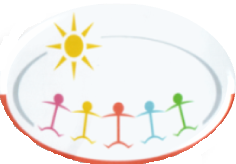 УДРУЖЕЊЕ СТРУЧНИХ САРАДНИКА И САРАДНИКА                        ПРЕДШКОЛСКИХ УСТАНОВА СРБИЈЕwww.upss.edu.rs  ЧЕТРНАЕСТИ СТРУЧНИ СУСРЕТИ''ВРТИЋ КАО ПРОСТОР КОНТИНУИРАНИХ ПРОМЕНА,                                      УЧЕЊА И РАЗВОЈА''10. - 13.04.2022. Врњачка Бања* За форме са звездицом (радионице, округли сто, видео презентација), поред овога обрасца потребно је  попунити и одговарајући ОБРАЗАЦ на 3. страни  УПУТСТВА И НАПОМЕНЕ за писање приказа рада:●	Рад треба да буде написан у програму MS WORD, српска тастатура, фонт ARIAL 11, проред обичан, број речи од 800 до 1000.●	Tежиште рада ставити на увиде аутора и промену праксе коју рад имплицира.●	Питања за дискусију су неопходна јер ће она бити коришћена за усмеравање дискусије након презентације рада●	Приликом конципирања рада узмите у обзир смернице (питања) које се налазе у Позиву.ИЗЛАГАЊЕ РАДА УЗ ППТ, ПРЕЗИ и сл.●	Аутори који се определе за излагање рада путем ППТ, Прези и сл, потребно је да припреме излагање у трајању до 15 минута.●	Предвиђено време за дискусију након излагања је 15 минута; дискусија се базира на питањима које су сами аутори навели и на питањима из публике.ПОСТЕР ПРЕЗЕНТАЦИЈА●	Укупно време предвиђено за постер презентације је око 90 минута. Први, пленарни део, траје око 15 минута. У овом делу аутори имају на располагању 2 минута да представе свој рад публици. То је “ЕПП” којим аутори рекламирају свој рад и позивају публику да посети њихов постер и прикључи разговору о теми. У другом делу аутори представљају свој рад или његове сегменте публици. При том разговор може да се води са једним посетиоцем или са већом или мањом групом. Презентацију рада може да покрене сам аутор, а може да буде усмерена питањима публике. Време за презентацију није ограничено (публика ће разгледати постере према сопственом нахођењу). Уз постер можете да припремите флајере, брошуре, видео материја, евалуационе листе...РАДИОНИЦА / ОКРУГЛИ СТОЗА РЕАЛИЗАЦИЈУ РАДИОНИЦЕ●	Укупно трајање радионице од 60 до 90 минута. ●	Потребно је да модератори напишу записник са радионице чији подаци ће се користити за састављање извештаја стручног скупа. Записник треба да садржи: наслов теме, имена реализатора, број присутних, закључке и предлоге.ЗА ОРГАНИЗОВАЊЕ ОКРУГЛОГ СТОЛА●	Модератор има обавезу да се са уводничарима договори о чему ће ко да говори и колико времена за то има на располагању.●	Услов је да уводна излагања буду делови теме округлог стола, а не скуп међусобно неповезаних излагања (малих предавања) ●	Време: Укупно трајање округлог стола од 60 до 90 минута; Време предвиђено за уводна излагања: максимум 30 минута; Време предвиђено за дискусију 30 - 60 минута●	Потребно је да модератори напишу записник са округлог стола чији подаци ће се користити за састављање извештаја стручног скупа. Записник треба да садржи: наслов теме, имена уводничара, број присутних, закључке и предлоге.ВИДЕО ПРЕЗЕНТАЦИЈА●	Презентација рада у форми филма састоји се из два дела. У првом делу, који траје до 15 минута, се пројектује филм чији садржај одговара теми рада. Други део, који траје минимум 15 минута, је предвиђен за дискусију.  ●	Видео запис може бити у варијантама: снимак процеса, активности, документарни филм, анимирани филм...●	Рок за слање филмова је 05. март, а аутори радова који се буду определили за овај вид презентације ће добити детаљније упутство о начину слања.                            РОК ЗА СЛАЊЕ ПРИЈАВА СА ПРИКАЗОМ РАДА је                                                                                                              05. март 2022. год.Попуњену ПРИЈАВУ СА ПРИКАЗОМ РАДА и одговарајући ОБРАЗАЦ за радионицу,                            округли сто или видео презентацију,  послати на адресу  ponesiosmeh@gmail.com НАЗИВ РАДА напишите у наслову меила НЕПОТПУНЕ И НЕБЛАГОВРЕМЕНО ПОСЛАТЕ ПРИЈАВЕ НЕЋЕ БИТИ УЗЕТИ У РАЗМАТРАЊЕ!Комисија ће разматрати пријаве у периоду од 05.03 до 15.03. 2021. Стручни рецензенти вас могу контактирати, у том периоду, ради консултација у вези са вашим приказом рада. Повратну информацију о резултатима конкурса ћете добити  до 20. марта 2022.ПРИЈАВА РАДА	Назив рада: Установа (назив и адреса): Аутори рада (име, презиме  и  занимање аутора): Аутори који ће презентовати рад (име, презиме  и  занимање аутора)::                              Особа за контакт  - тел:                           - Е-меил:                                   -Непоходно је да особа за контакт буде доступна у периоду од 05.3. до 15.3.2022.Начин презентовања (подвући) Излагање рада уз ППТ, ПРЕЗИ и сл. Постер презентацијаВођење радионице * Округли сто*Видео презентација*ПРИКАЗ РАДА (ОБАВЕЗНО)НАЗИВ РАДА: УВОД: анализа почетног стања, дефинисање проблема и циља рада, приказ активностиПРОМЕНЕ И УВИДИ: промене које су настале, увиди аутора (у складу са подтемом у оквиру које је пријављен рад - видети смернице за писање рада дате за сваку подтему). ЗАКЉУЧАК: значај теме и предлог питања за дискусијуКЉУЧНЕ РЕЧИ: (навести од 3 до 5 речи) ЛИТЕРАТУРА:РАДИОНИЦА / ОКРУГЛИ СТО  (уз пријаву и приказ са прве стране)а) Радионица        б) Округли сто   (заокружити)Назив: Реализатори радионице/ уводничари ОС (име и презиме, занимање, установа):Циљеви  (потребно је да буду у сагласју са циљевима скупа):Теме и кратак садражај (до 50 речи):Могућа питања за дискусију:Потребна техничка опрема:Потребан простор (организација простора, број столица за уводничаре и публику):Предвиђено трајање:Записничар (име и презиме, занимање и установа): ВИДЕО ПРЕЗЕНТАЦИЈА (уз пријаву и приказ са прве стране)Назив видео записа: Аутор видео записа:Кратак садражај видео материјала (до 50 речи):Варијанта (снимак процеса, активности, документарни филм, анимирани филм...):Формат видео материјала: